Ruit 158 – 1983-vertaling.Naam: 	Gemeente: 	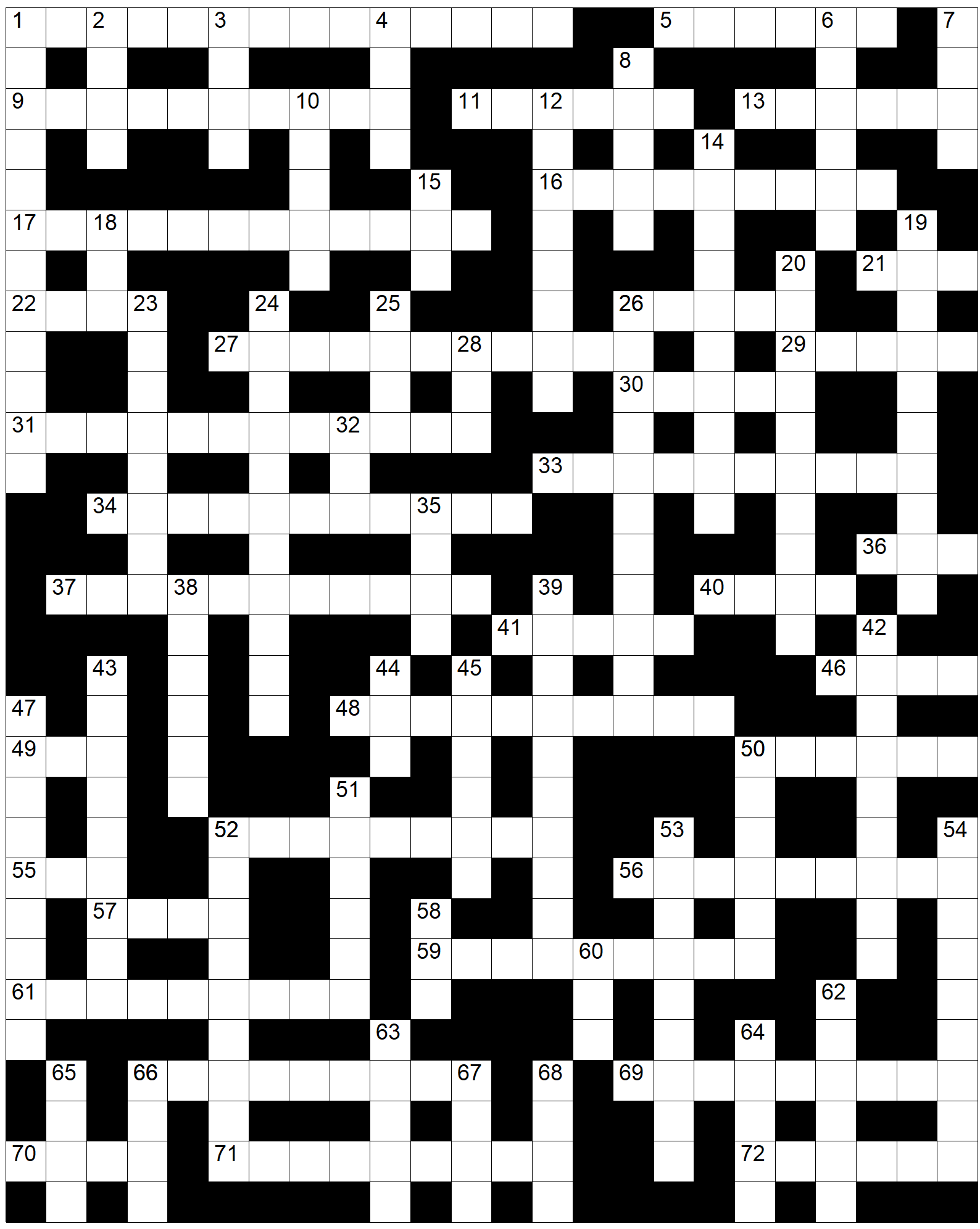 AntwoordbladAF1		2		3		4		6		7		8		10		12		14		15		18		19		20		23		24		25		26		28		32		35		38		39		42		43		44		45		47		50		51		52		53		54		58		60		62		63		64		65		66		67		68		DWARS1		5		9		11		13		16		17		21		22		26		27		29		30		31		33		34		36		37		40		41		46		48		49		50		52		55		56		57		59		61		66		69		70		71		72		LeidradeAF1	Dit het wysheid wat van God kom, nie.2	Seun van Serubbabel.3	Die volk se antwoord as die Leviete sê dat daar 'n vloek rus op elkeen was sy ouers minag.4	Toe die Here nie saam met die volk wou trek nie, het hulle as bewys van hulle rou soveel juwele gedra.6	Só moet julle julle sondes bely.7	Dit is die mens - hy verskyn en verdwyn.8	Rebekka trek hierdie klere van Esau aan vir Jakob.10	Dis wat oor die rykes gaan kom...12	Hier sny die man die vetstert van die skaap af met die maaltydoffer.14	Ragab het hulle weggesteek.15	Doen dit as jy swaar kry.18	Dit doen Diotrefes met gelowiges wat medegelowiges ontvang.19	Hy kan nie vye dra nie.20	God het dit geskep.23	Die begin van die lewe.24	Julle moet bly wees as dit oor julle kom, want dan kan jy volhard.25	Hulle struikel en Ussa gryp na die ark.26	Is daar sulke mense onder julle.28	Toe my voete so beweeg het die Here my regop gehou.32	Op hierdie deel van Horberg is Aäron dood,.35	Skrifgeleerde wat op 'n houtverhoog gestaan het om die wet af te lees.38	Die arend met die groot vlerke het die takkie van die seder in hierdie mense se stad gaan neersit.39	Sifra en Pua se nering.42	Ons moet nie gou wees om dit te doen nie.43	Dit het Paulus aan die gemeente verkondig - daarom is dit nie sy skuld as een van hulle verlore gaan nie.44	Hierheen het die rykes julle gesleep.45	Só is die hout gebind en met die see langs na Joppe gebring.47	Julle sal sing, vrolik wees, met hierdie begeleiding as julle loop na die berg van die Here.50	Slaaf, doen dit met jou voorskoot om jou eienaar te dien.51	Jakobus wonder waar dit vandaan kom.52	Haar geliefde is soos hierdie gewas tussen wilde bome.53	Dit is die wysheid wat van Bo kom.54	Moenie mense op hierdie oorwegings beoordeel nie.58	Sondaars moet dit met hulle hande doen.60	Vrolikheid moet hierin verander.62	Soveel mense is dood toe die toring van Siloam op hulle ineengestort het.63	Op hierdie deel van die liggame van 5 konings moet die offisiere van Josua hulle voete sit.64	Toe sy familielid weggevoer is, het hy met 318 slawe hom gaan bevry.65	Die haarkleur van die oudste van die tweeling.66	Dit moet bevestig dat jy glo.67	Dit moet Rut met die stukkie brood doen.68	Is daar sulke mense onder julle.DWARS1	Hieraan is die Here ryk.5	Die kragvoer vir die beeste en die donkies word hiermee gemeng.9	Hulle glo dat daar net een God.11	Die tong kan dit met die hele mens doen.13	Doen dit met vuilheid en ongeregtigheid.16	Dit het die rykes met julle gedoen.17	Die oordeel sal só wees oor dié wat nie barmhartigheid betoon nie.21	'n Gelowige was só is moet bly wees omdat hy aansien by God het.22	Die Here sal sy pyle deurweek met die bloed van die vyand met hierdie haarlokke.26	Moenie dat die arm man hier kom sit nie.27	Jakobus wonder of die stryd in die gemeente nie van hierdie begeertes kom nie.29	Petrus gaan na haar huis toe nadat die engel hom uit die tronk gelei het.30	Dit mag jy nie aan 'n mede-Israeliet betaal nie.31	Dit is verkeerd.33	Hier is die put waarin Jonatan wegkruip vir Absalom.34	Dit het God met Abraham gedoen omdat sy geloof oorgegaan het in dade.36	'n klein vuurtjie kan hom aan die brand steek.37	Ware godsdiens is om hulle by te staan in moeilike omstandighede.40	Hiermee vertrap die varke jou pêrels.41	Alles wat dit doen, word deur die mens getem.46	Alles wat so beweeg, word deur die mens getem.48	Sing dit as jy opgeruimd is.49	Hiervan beskuldig die farao die Jode as hulle wil gaan offer.50	Die Here gaan haar pad versper en dit met haar doen sodat sy nie haar planne kan uitvoer nie.52	Só het Sara te wete gekom dat sy ŉ seun sal hê.55	Voeg by die tabernakel se rame.56	Só lyk die voete van die vier wesens wat die profeet sien.57	Alles wat dit doen, word deur die mens getem.59	Moenie dat die arm man daar gaan staan nie.61	Só sal die Here vir Edom uit sy land verjaag.66	Blydskap moet hierin verander.69	Die Here sal die profete hierdie kos laat eet as gevolg van hulle goddeloosheid.70	Sonde wat ryp word loop hierop uit.71	Publius se pa het hierdie siekte gehad.72	Hulle vra aan Jesus of dit reg is om belasting te betaal.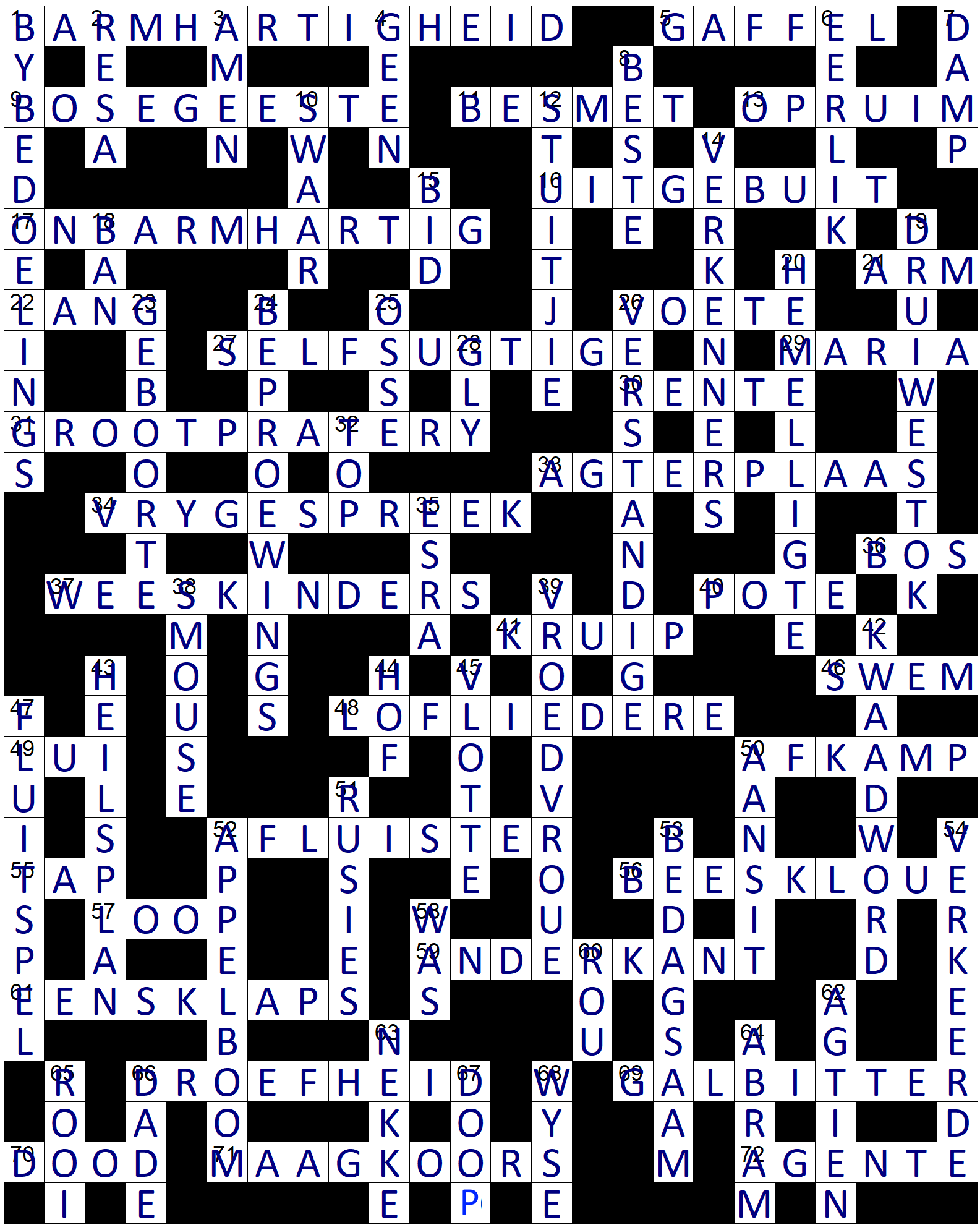 